MATH 161        Solutions:   QUIZ II          8th September 2017(Calculator Free)1.   [10 pts] The graph of a rational function is shown below. Assume thatzeroes:   x = 0, x = 3singularities:    x = -2, x = -4limiting behavior:  y → 3 as |x| → ∞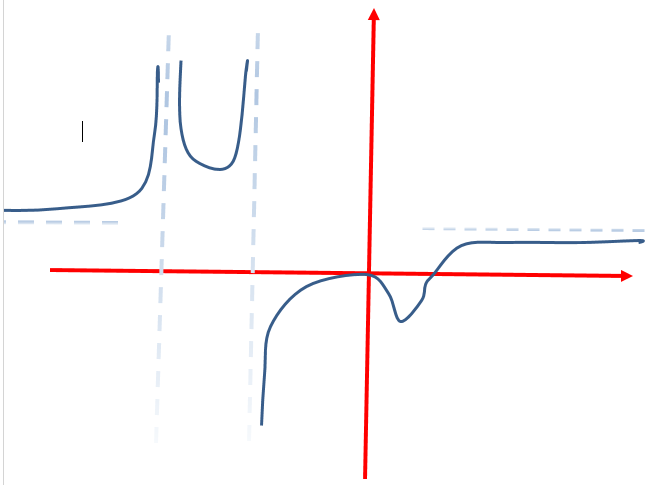 Find an equation of a rational function that incorporates all of this information.  (Note that this problem has more than one correct answer.)Solution:  Given the information about the zeros, we find that x and x + 3 must be factors of the numerator.   Given the information about the singularities, x + 2 and x + 4 must be factors of the denominator.Since the zero at x = 0 does not create a sign change, we find that x2 or any even power of x, must be a factor of the numerator.   Since the singularity at x = -4 also results in no sign change, we find that (x + 4)2 or any even power of x + 4, must be a factor of the denominator.So our first guess is:Noting that the value of y as x → ∞ is 1, we have only to make one change:Of course, there are infinitely many other functions that would satisfy the requirements.2. [6 pts each]   Compute each of the following limits.  Explain your reasoning. Solution:  Observe that:Solution:  Observe that, as long as x ≠ 2:Solution:    Observe that, as long as x ≠ 5:Solution:  We begin by rationalizing the numerator of the algebraic expression.  Then we assume that, as long as x ≠ 0:3. [8 pts] Does exist given thatIf so, find it; if not explain!   (Hint:  Factor first.)Solution: Let’s begin by factoring, noting that the denominator is a difference of two squares.Now, as x →1, we can cancel the x – 1 factor occurring both in the numerator and the denominator. So, for x ≠ 1:Now, as x →1, g(x) → 2/4 = ½ .Thus  exists and equals ½.Extra Credit:    University of Michigan calculus problem (first exam, 7 Oct 2014)Consider the function y = h(x) defined by:Solution: In order for  to exist, it must be true that Now  = 60(22 − 2) /((22 + 1)(3 − 2)) = 24 and = 5e 2a − 1. So it follows that 5e 2a − 1 = 24. Solving for a, we have 5e 2a − 1 = 24;   e 2a = 5;   thus a = ln(5)/2 ≈ 0.804. 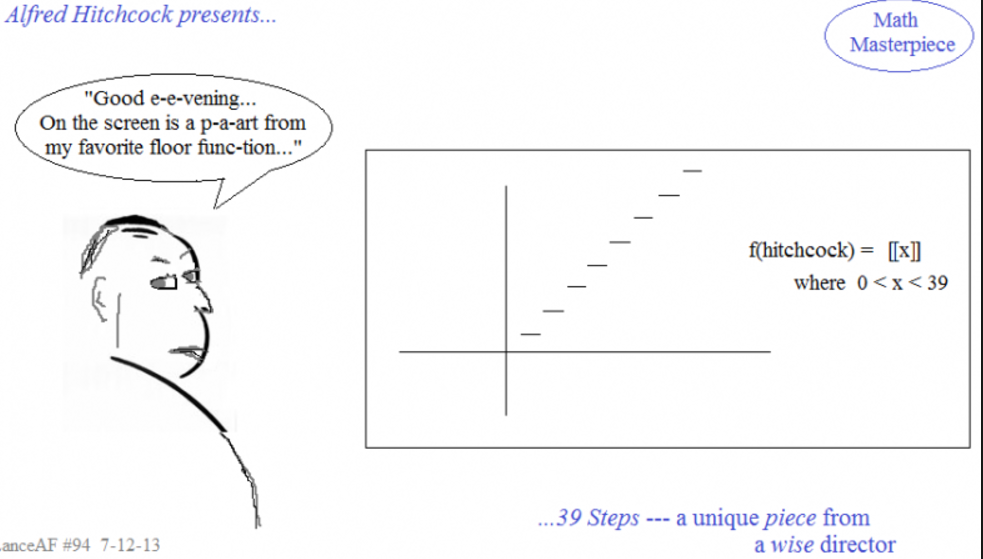 